广东省韶关市曲江区乌石镇正古寨矿区建筑石料用灰岩矿采矿权设置与挂牌出让方案根据《国土资源部关于印发〈矿业权交易规则〉的通知》（国土资规〔2017〕7号）、《自然资源部关于调整〈矿业权交易规则〉有关规定的通知》（自然资发〔2018〕175号）、《探矿权采矿权招标拍卖挂牌管理办法（试行）》和《广东省探矿权采矿权招标拍卖挂牌出让管理办法》等规定，曲江区政府拟设置曲江区乌石镇正古寨矿区建筑石料用灰岩矿采矿权，并拟定采矿权设置方案报市政府常务会议审议。曲江区自然资源局完成正古寨矿区建筑石料用灰岩矿资源储量核实、开发利用方案编制、采矿权价款评估工作后，为快速推进拟设采矿权出让工作，曲江区自然资源局组织编制了《广东省韶关市曲江区乌石镇正古寨矿区建筑石料用灰岩矿采矿权设置与挂牌出让方案》。一、采矿权基本情况（一）项目名称：广东省韶关市曲江区乌石镇正古寨矿区建筑石料用灰岩矿采矿权。（二）地理位置：韶关市曲江区乌石镇，采场（矿区）中心点地理坐标为：东经113°38′52″，北纬24°29′47″。（三）矿区范围及面积：矿区面积0.3250平方公里（487.5亩），矿区范围由8个拐点圈限，坐标如下（2000国家大地坐标系）:（四）开采标高：+438m至+270m。（五）开采矿种：建筑石料用灰岩。（六）开采方式：露天开采。（七）土地类型：现状为乔木林地（417.13亩）、其他林地（6.89亩）、采矿用地（63.48亩）。（八）拟设矿区周边可视情况及影像图。矿区经4公里简易公路与大坑口至铁龙的县道X353线相连接，经1.3公里的县道X353与省道S253相连，往西距北江河直距约7公里，水路上航直达韶关、乐昌，下航直通英德、连江、广州。矿区附近300m以内无矿山、公路、铁路、居民点和其他主要建筑物等，符合安全距离要求（详见图1）。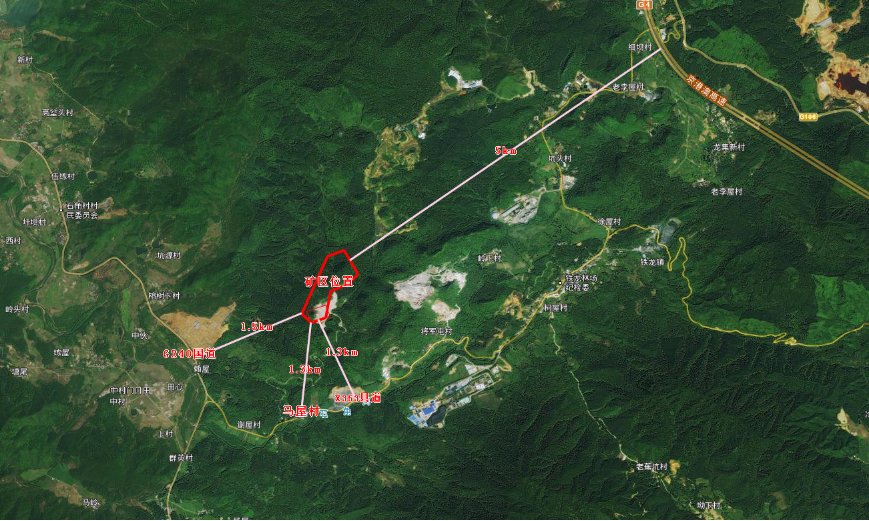 图1 拟设矿区影像图资源储量情况：根据广东省储量评审中心通过的《广东省韶关市曲江区乌石镇正古寨矿区建筑石料用灰岩矿资源储量核实报告》，拟设矿区累计查明建筑石料用灰岩资源量883.83万立方米，累计动用资源量16.15万立方米；其中控制资源量833.20万立方米，推断资源量34.48万立方米。矿区总剥离量为76.79万立方米，其中：残坡积层为41.64万立方米，砂页岩35.15万立方米。剥采比为0.0885。根据经评审通过的《矿产资源开发利用方案》，确定的可采储量如下：建筑石料用灰岩可采储量826.35万立方米。残坡积层体积41.64万立方米覆盖层作为绿化覆土综合利用，砂页岩作为建设土方场地平整回填土，未列入可采储量。生产能力50万立方米/年。矿山总服务年限17.52年（含基建期1年）。（十）年生产规模：50万立方米/年。（十一）出让方式：网上挂牌公开交易。（十二）出让年限：18年，包括基建期1年。（十三）起始价（人民币）：4854万元。（网上中介服务超市公开抽选3家评估机构，以评估结果的平均值取整万元作为挂牌起始价参考）。（十四）增价幅度（人民币）：不低于100万元。（十五）竞买保证金（人民币）：2000万元。（十六）出让收益等有关费用及支付方式1.采矿权出让收益。竞得人须于网上交易成交之日到韶关市公共资源交易中心当场签订《成交确认书》。竞得人须在签订《成交确认书》之日起30个工作日内到曲江区自然资源局签订《采矿权出让合同》。竞得人必须按《采矿权出让合同》约定缴交采矿权出让收益，前期交纳的竞买保证金可抵作采矿权出让收益，矿业权人未按时足额缴纳采矿权出让收益的，从滞纳之日起每日加收2‰的滞纳金。采矿权出让收益不包括矿业权占用费及其他依规需要缴纳的费用。2.采矿权挂牌前期投入费用。采矿权挂牌前期投入地质勘查储量报告编制、开采利用方案编制等费用共105.11万元。由竞得人在网上交易成交之日起30日内一次性支付，逾期不缴纳或者拒不缴纳的，视为放弃竞得人权利，《成交确认书》自始无效。3.其他费用。竞得人应在签订《采矿权出让合同》之前须另行支付基础设施配套、乡村振兴扶持等费用3000万元，竞得人必须在《成交确认书》签订之日起30天内完成，根据《韶关市矿产资源“净矿”出让和绿色高效开发利用实施方案》（韶府办发函〔2022〕160号）文件精神，该费用不属于采矿权出让收益，由市、区人民政府统筹支配。逾期不缴纳或者拒不缴纳的，视为竞得人违约，《成交确认书》自动作废。（十七）其他说明事项1.采矿权出让收益不包括矿区土地租金、地上附着物以及青苗等补偿；不包括资源税、矿山地质环境治理恢复基金、采矿权占用费、森林植被恢复费、办理用地手续费用及其他相关费用。以上费用由竞得人自行承担，另行支付。竞得人向有关市场监管、生态环境、自然资源、水利、税务等部门申办手续时需缴交的税费由其自行承担。2.现场踏勘由竞买人自行前往。3.本次网上挂牌出让的采矿权，矿区范围全部位于韶关市国有曲江林场的经营范围之内。矿区范围所涉及林地权属人为韶关市国有曲江林场。《广东省林业厅关于严格控制建设项目占用国有林场林地行为的通知》（粤林函〔2016〕323号）中已明确“建设项目占用国有林场林地、改变林地用途的，必须经省林业主管部门审核同意，并报省政府批准”。竞得人需做好使用国有林场林地申报资料后，由韶关市国有曲江林场提出申请，经市、省林业主管部门逐级审核后，报省政府审批。4.新设采矿权矿区范围包括原已到期曲江区宝峰石场，原采矿许可证有效期从2015年06月11日至2018年01月12日。曲江区自然资源局于2022年1月14日对其公告注销。根据已通过专家评审的《广东省韶关市曲江区乌石镇正古寨矿区建筑石料用灰岩矿资源储量核实报告》，原宝峰石场矿区范围保有建筑石料用灰岩矿控制资源量31.3万立方米。根据《关于推进矿产资源资产价值化的实施方案（试行）》（韶办字〔2021〕41号）文件精神，对于市、县两级审批的采矿权（不含地热、矿泉水），采矿权出让期届满后，不再延续，采矿权由政府依法收回，有资源可供继续实施开采的，重新以公开挂牌的形式进行出让。原宝峰石场矿区范围剩余资源在此次出让过程中不形成资源资产包，新设采矿权矿区范围内所有资源均已纳入本次出让采矿权价款评估。原宝峰石场与韶关市国有曲江林场签订有林地租赁协议，目前已到期。原矿业权人未取得原宝峰石场矿区范围及周边林地使用手续，新设采矿权矿区范围及周边涉及的林地经营权和所有权均属于韶关市国有曲江林场。2021年9月4，韶关市曲江区自然资源局对前矿业权人韶关市曲江区乌石镇宝峰石场已下达《关于做好损毁地块复绿整治工作的通知》，要求其对因开展采矿工作而损毁的地块尽快完成复绿整治。5.新设采矿权矿区范围包括原已到期曲江区宝峰石场。原宝峰石场治理责任未落实，我区已对其支付的矿山地质环境恢复治理基金（含土地复垦费）109.38万元依法收缴国库。实际造成矿山土地损毁约122.6亩（矿山到期未开展修复），其中62.1亩在新设采矿权正古寨拟设矿区范围内，矿区范围外损毁土地60.5亩。为避免重复治理和修复，便于竞得人开采作业，原矿山造成损毁土地约122.6亩全部纳入新设采矿权矿山地质环境恢复治理与土地复垦方案，由新设采矿权竞得人按照方案分期实施治理，履行恢复治理义务。6.竞得人使用虚假材料或者采取其他非法手段竞得标的的、弃权或违约的，采矿权由韶关市曲江区自然资源局无偿收回，已付款项不予退回；涉嫌犯罪的，移送公安机关及有关部门依法处理。7.竞得人须自行解决矿区开采涉及的道路交通等问题，妥善处理矿山建设生产过程中可能出现的各种矛盾。8.竞得人在申请办理《采矿许可证》前必须编制《矿山地质环境保护与土地复垦方案》、《环境影响评价报告书》等，在签订《采矿权出让合同》之日起10个月内，按照采矿权新立登记资料清单要求，自行备齐相关材料，向曲江区自然资源局申请办理《采矿许可证》。采矿权竞得人不在规定时间内申请办理《采矿许可证》，视为自动放弃采矿权。出让的采矿权由出让人无偿收回，已付款项不予退回。9.采矿权办理登记涉及的相关部门法律法规政策的特殊要求，竞买人应充分了解，慎重考虑，风险由竞得人自行承担。竞得后人自行向市场监管、生态环境、自然资源、应急管理、水利、税务等部门办理相关行政许可手续。在矿产开采过程中要加强对未探明文物点的核实和上报工作，如果发现地下不可移动文物，必须及时上报文物行政主管部门，确保文物安全不受影响。矿区涉及公路部分应按《公路法》第47条、《公路安全保护条例》第17条的规定执行，确保公路安全畅通。10.竞得人在依法取得采矿许可证，办理林地使用、安全生产许可审批手续及法律规定的有关证照后才能正式进行矿山开采，并严格遵守土地管理、矿产资源、环境保护、水土保持、安全生产等法律法规规定，切实履行法律规定义务，接受相关部门的监督管理，依法缴纳法律规定的费用。（1）竞得人应严格按《中华人民共和国水土保持法》《广东省水土保持条例（2016年发布）》等规定编制完成水土保持方案，落实水土保持“三同时”制度，在项目开工前到曲江区水务局办理完成水土保持方案审批手续，企业投资项目可根据《广东省水利厅关于简化企业投资生产建设项目水土保持方案审批程序的通知》（粤水水保函〔2019〕691号）采取简化水土保持方案审批程序办理审批手续。（2）竞得人需编制环评文件报具有审批权限的生态环境部门审批，在生产过程中做到有序开采，合理利用，减少对生态环境的影响。（3）竞得人必须根据《广东省道路货物运输源头超限超载治理办法》要求，安装称重检测及视频远程监控系统设备，并按照省统一的技术标准和规范接入省货运源头治超信息监管系统。11.采矿权竞得人须在领取《采矿许可证》之日起6个月内投入生产，逾期不建场或逾期不投入生产的，由出让人无偿收回已出让的采矿权（如涉及非建设用地转建设用地，且必须办理非建设用地转建设用地批准手续方可动工建场的，在竞得人按规定提供应由竞得人提供的资料后，有关部门未在竞得人使用相关土地前批准有关非建设用地转建设用地，导致竞得人未能按时建场或投产的情形除外）。12.采矿权竞得人领取采矿许可证后，按《广东省自然资源厅关于全面推进绿色矿山建设工作的通知》（粤自然资函〔2021〕297号）进行绿色矿山建设，正式生产一年内，建成绿色矿山，并通过省自然资源厅的验收。13.根据《产业结构调整指导目录（2019年本）》（2021年修改）有关规定，竞得人在后续生产过程中生产工艺不能采取以下方式：1.集中铲装作业时人工装卸矿岩；2.未安装捕尘装置的干式凿岩作业；3.主要无轨运输巷道及露天采场采用人力或蓄力运输矿岩；4.露天矿山采用扩壶爆破；5.露天矿山采用掏底崩落、掏挖开采、不分层的“一面墙”开采；6.露天矿山使用爆破方式对大块矿岩进行二次破碎。14.采矿权出让期届满后，不再延续，采矿权由政府无偿收回，采矿权人必须按规定办理采矿许可证注销手续，并在采矿许可证到期后1年内完成矿山地质环境治理恢复和土地复垦。逾期，矿山企业及相关人员列入严重违法失信名单，向社会公布，限制行业准入；情节严重的，提起公益诉讼，依法追究其法律责任。二、相关要求（一）交易机构：韶关市公共资源交易中心。（二）交易方式：网上挂牌竞价交易出让。（三）挂牌起始价：4854万元。（四）增价幅度：每次不低于人民币100万元整。（五）竞买保证金：2000万元（六）公告时间：不少于20个工作日，挂牌时间不少于10个工作日。（七）竞买人资格：1.具有独立企业法人资格的企业（法律另有规定除外），但被列入失信企业名单的企业、被列入矿业权人异常名录或严重违法名单的企业，未按照批准的矿山地质环境保护与土地复垦方案履行矿山治理与复垦义务的企业或在矿山关闭、闭坑前未完成矿山治理与复垦的企业和法人不得参加竞买。2.本次网上挂牌出让只接受单独竞买，不接受联合竞买。（八）资格审查。采取资格后审方式，由曲江区自然资源局在挂牌实施后对参加者的企业营业执照、法定代表人证明等材料进行资格审查。审查不合格的，取消其竞得资格，竞得采矿权的，采矿权由政府收回并择期重新挂牌。（九）竞得人需承担的费用：    1.采矿权出让收益：按成交价格签订采矿权出让合同，按照《广东省财政厅 广东省国土资源厅转发财政部国土资源部关于印发〈矿业权出让收益征收管理暂行办法〉的通知》（财规〔2021〕2号）有关要求支付；     2.办理采矿权登记之前，竞得人按相关部门要求自行编制或委托专业技术机构编制各项技术资料的费用；采矿权占用费500元/年。约定的其它费用。三、风险提示（一）矿产资源投资具有投资风险性，存在不可抗力和政策变化，竞买人应充分了解和考虑，慎重决策。充分评估投资风险，一旦竞得，签订《成交确认书》，不得以矿产资源储量核实报告中的资源储量、开采条件、发生不可抗力等为由向自然资源部门提出退款、索赔、延长开采期限等要求。（二）矿山建设、开发开采过程中存在不可预见风险，如果因法律、法规和国家省市县环保、安全等产业政策的调整不能办理采矿证的，竞得人自担风险。（三）矿山建设、开发开采过程中涉及的林地、草原、水、电、道路、环保及地面附着物搬迁等事宜由竞得人自费解决。（四）竞买人一经报价，即表示对出让标的物可能存在的瑕疵及风险已经了解并自愿全部承担。（五）申请竞买者自行前往矿区踏勘，全面了解采矿权现状，确定是否竞买，踏勘费用自理。（六）拟出让采矿权矿区范围在韶关市国有曲江林场经营范围之内，林地占用审批手续需向广东省林业局申请办理。竞买人一经报价，即表示对办理林地占用手续可能存在的风险已经了解并自愿全部承担。四、公共资源领域失信联合惩戒相关提示（一）竞买人存在《关于对公共资源交易领域严重失信主体开展联合惩戒的备忘录》列明的失信行为，属于联合惩戒对象的，依法限制参加本次采矿权交易活动。（二）竞买人虽未被列入联合惩戒备忘录，但在本次采矿权出让活动中以抬高竞价为由向其他竞买人勒索财物的，一经查实，将取消其竞得人资格。（三）竞得人有下列行为之一的，竞得结果无效，造成损失的，应当依法承担赔偿责任，其行为将被列为失信惩戒备忘录。1.不按约定足额缴纳采矿权出让收益的；2.提供虚假信息、隐瞒事实的；3.采取行贿、恶意串通等违法违规手段竞得的；4.其他法律法规规定的公共资源交易领域的失信行为。拐点坐标XY12711136.3938464538.1122711220.7938464754.1532710882.1038464935.9042710745.6238464809.6052710636.0438464574.4162710259.2238464513.4572710189.8238464320.6682710319.4538464200.60